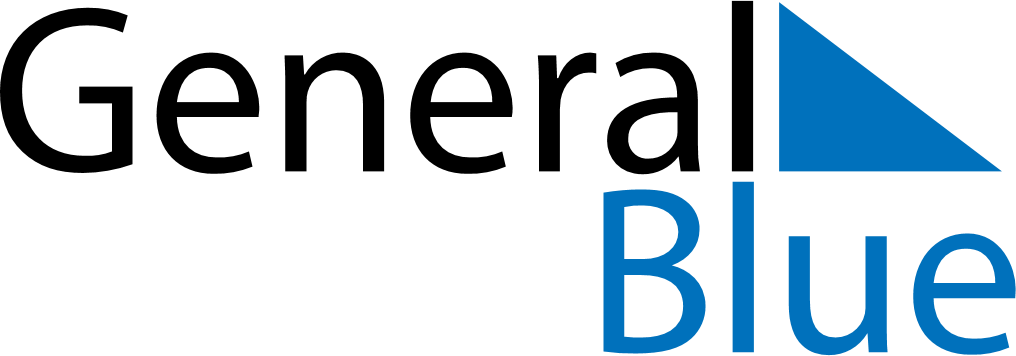 Burundi 2029 HolidaysBurundi 2029 HolidaysDATENAME OF HOLIDAYJanuary 1, 2029MondayNew Year’s DayFebruary 5, 2029MondayUnity DayFebruary 14, 2029WednesdayEnd of Ramadan (Eid al-Fitr)April 6, 2029FridayNtaryamira DayApril 24, 2029TuesdayFeast of the Sacrifice (Eid al-Adha)May 1, 2029TuesdayLabour DayMay 10, 2029ThursdayAscension DayJuly 1, 2029SundayIndependence DayAugust 15, 2029WednesdayAssumptionOctober 13, 2029SaturdayRwagasore DayOctober 21, 2029SundayNdadaye DayNovember 1, 2029ThursdayAll Saints’ DayDecember 25, 2029TuesdayChristmas Day